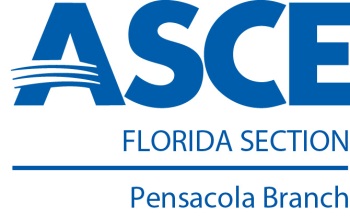 Pensacola Branch  January 2015 Quarterly Report Branch Updates – October 2014 through December 2014 Pensacola Branch Board Members for 2014-2015 Heath Jenkins, P.E. – PresidentKelli Rice, P.E. – Vice PresidentLowry Denty, P.E. – TreasurerMichael Gund, E.I. – SecretaryOctoberASCE Luncheon:  Speaker – Heath Jenkins, P.E., Benefits of ASCE and Building the Pensacola Branch NovemberNo ActivityDecemberASCE Toys for Tots Social – O’Riley’s DowntownPlans for Next QuarterJanuaryASCE Lunch Meeting “Escambia County School District Mentoring” – Speaker: Sally Bogash, Program CoordinatorFebruaryE-Week at the MESS (Math, Engineering, Science Stuff) Hall – ASCE Sponsor MarchASCE Lunch Meeting “Time Management” – Speaker: Alana Turner, Profectus Coaching and Consulting, LLC